JUNIOR BOARDThe 2023-2024 skating season will begin a new chapter for the Tampa Bay Skating Club with opportunities for our junior skaters that will promote fun and engagement. With the formation of the Junior Board, skaters will learn responsibility and the meaning of volunteerism, while enhancing positive character traits, strengthening friendships and becoming effective and active members of the Tampa Bay Skating Club. Activities include: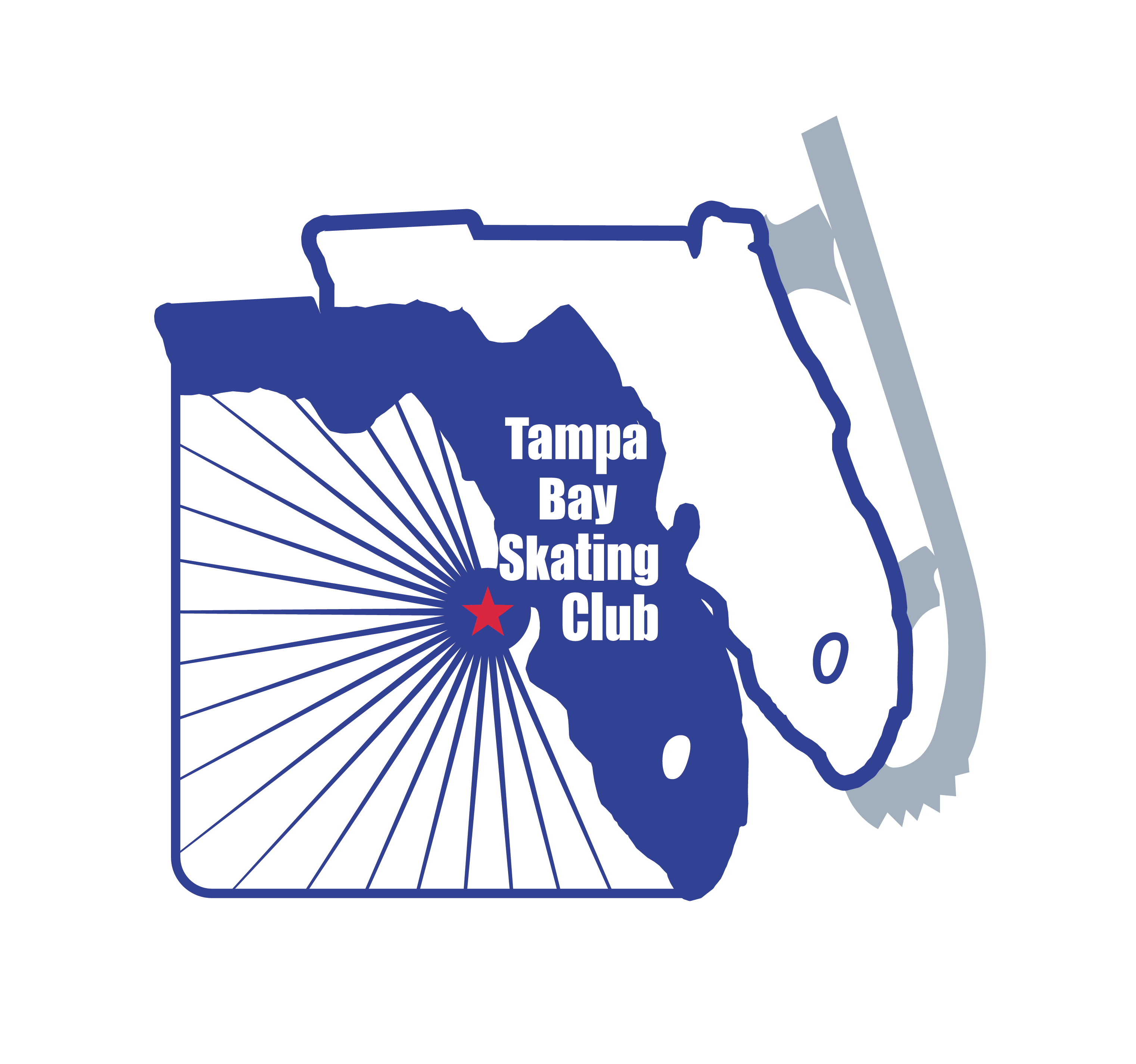 Fundraisers Holiday Parties End of Year BanquetSkater Shout OutsClinics and CampsNewsletter UpdatesOrange Blossom VolunteerRequirements for the Junior Board: Must be a member of TBSC | Between the ages of 8-18 | Able to commit to regular meetings for the Junior Board | Able to volunteer at Club-sponsored events.*It is a crucial to understand the importance of being a leader and setting an example for other skaters*If you are interested in being on the Junior Board, please complete the form below and email: tampabayskatingclub@gmail.com. NAME__________________________________________________________AGE________SKATING LEVEL_____________________________________________________________ PARENT NAME(S) ___________________________________________________________ EMAIL_____________________________________________________________________CELL/TEXT_________________________________________________________________ PROVIDE A BRIEF INTRO ABOUT YOURSELF AND ANY INTEREST IN A BOARD POSITION _______________________________________________________________________________________________________________________________________________________________________________________________________________________________________________________________________________________________________________________________________________________________________________________
